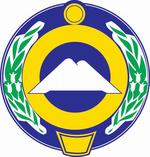 Главам администраций городов и районовРуководителям муниципальных  органов управления образованием                                                                  Руководителям подведомственных    образовательных организаций О проведении Всероссийских спортивных соревнований школьников «Президентские состязания»В соответствии с Указом Президента Российской Федерации В.В. Путина от 30.-7.2014 № 948 «О проведении Всероссийских спортивных соревнований (игр) школьников», распоряжением заместителя Министра образования и науки Российской Федерации В.Ш. Каганова от 13.01.2015года «Об утверждении Порядка проведения Всероссийских спортивных соревнований школьников «Президентские состязания» (зарегистрирован Минюстом России 16.11. 2010 г., регистрационный №18976) и с целью исполнения Календарного плана спортивно-массовых мероприятий Министерства образования и науки Карачаево-Черкесской Республики на 2015-2016 учебный год направляем Положение о Всероссийских спортивных соревнованиях школьников «Президентские состязания» (далее - Президентские состязания) и методические рекомендации по проведению школьного, муниципального этапов Президентских состязаний в 2015/2016 учебном году.Президентские состязания должны стать приоритетным направлением в деятельности каждого образовательного учреждения по организации и проведению внеурочной физкультурно–спортивной работы с обучающимися. Одной из отличительных черт данного мероприятия является то, что определяется не только физическое развитие ребенка, но и одновременно дается возможность проявить себя в других сферах, раскрыться как личность. Творческий конкурс проходит красочно и самобытно. Проявить интеллектуальные способности детям позволяет участие в теоретическом конкурсе.Следует отметить высокий уровень проведения школьного и муниципального этапов Президентских состязаний в 2014/2015 учебном году в Абазинском, Зеленчукском, Малокарачаевском, Ногайском, Прикубанском, Усть-Джегутинском, Урупском, Хабезском муниципальных районах,  в г. Черкесске и Карачаевском городском округе. Кроме того, был проведен мониторинг размещения информации о Президентских состязаниях на официальных сайтах муниципальных образований и общеобразовательных учреждений, который по состоянию на 21 октября 2015 года показал, что информация о проведении школьного и муниципального  этапов Президентских состязаний практически отсутствует.В связи с вышеизложенным просим организовать работу по освещению Президентских состязаний на официальных сайтах муниципальных образований и подведомственных образовательных учреждений в сети Интернет. Рекомендуется размещать следующую информацию:- о проведении школьного и муниципального этапов Президентских состязаний;- о ходе подготовки муниципального этапа Президентских состязаний;- итоги проведения и списки команд, победивших в муниципальном этапе Президентских состязаний;- фото- и видеоматериалы о проведении школьного и муниципального этапов Президентских состязаний;- приветствия в адрес участников Президентских состязаний со стороны руководителей муниципальных образований.Обращаем внимание на то, что отчеты о проведении школьных этапов Президентских состязаний - до 15 февраля 2016 года, муниципальных этапов - до 25 апреля 2016 года необходимо направить в адрес Министерства образования и науки Карачаево-Черкесской Республики (каб. № 244, e-mail: kubekova12@mail.ru, тел. 26-69-10).  При направлении информации просим указать Ф.И.О. и должность ответственного за проведение Президентских состязаний в органе управления образованием, его контактный телефон.Приложение:1. Форма отчета о проведении школьного, муниципального  этапов Президентских состязаний.2. Положение о проведении Президентских состязаний.3. Таблицы оценки результатов участников спортивного многоборья.4. Порядок проведения теоретического конкурса.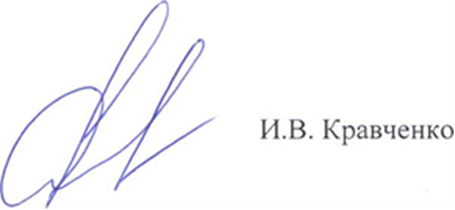 И. о. Министра                                                                                                                                               Исп. А.М. КубековаТел.: 26-69-10   ПОЛОЖЕНИЕо Всероссийских спортивных соревнованиях школьников«Президентские состязания»1. Общие положенияНастоящее положение разработано в соответствии с Указом Президента Российской Федерации от 30 июля 2010 г. № 948 «О проведении всероссийских спортивных соревнований (игр) школьников» и определяет порядок проведения Всероссийских спортивных соревнований школьников «Президентские состязания» (далее - Президентские состязания).Целью проведения Президентских состязаний является укрепление здоровья и вовлечение детей в систематические занятия физической культурой и спортом.          Задачи Президентских состязаний:определение классов - команд общеобразовательных организаций, добившихся наилучших результатов в физической подготовке и физическом развитии, показавших высокий уровень знаний в области физической культуры и спорта и развитии творческих способностей;определение уровня двигательной активности обучающихся.                                        2. Сроки прооведенияПрезидентские состязания проводятся в четыре этапа: школьный, муниципальный, региональный и всероссийский:I	этап (школьный) - до 15 февраля 2016 г., проводится в общеобразовательных учреждениях;II	этап (муниципальный) - до 25 апреля 2016 г., проводится в муниципальных образованиях;          III этап (региональный) - до июня 2016 г., проводится РГБОО ДОД «Республиканская детско-юношеская спортивная школа по спортивной гимнастике Министерства образования и науки Карачаево-Черкесской Республики».                                       3.   Организаторы мероприятияДля проведения школьного, муниципального и регионального этапов Президентских состязаний создаются школьные, муниципальные и региональные организационные комитеты, состав которых утверждается организаторами этапов;разрабатываются соответствующие положения о соревнованиях с учетом национальных традиций и климатических условий;создаются соответствующие судейские коллегии и жюри творческого и теоретического конкурсов, которые определяют систему проведения и организуют соревнования и конкурсы; определяют победителей и призеров соответствующих этапов; рассматривают протесты участников соревнований.Организаторами регионального этапа Президентских состязаний являются Минобрнауки КЧР, РГБОО ДОД «Республиканская детско-юношеская спортивная школа по спортивной гимнастике Министерства образования и науки Карачаево-Черкесской Республики».Организаторами всероссийского этапа Президентских состязаний являются Минобрнауки России, Минспорт России.Организационное и методическое обеспечение всероссийского этапа Президентских состязаний осуществляет ФГБОУДОД «Федеральная детско-юношеская спортивная школа» Минобрнауки России.                                          4.  Обязательные виды программы:1. Спортивное многоборье.Соревнования лично - командные.Состав городских классов-команд - 8 юношей и 8 девушек, сельских классов-команд - 4 юноши и 4 девушки.Результаты личного первенства подводятся раздельно среди юношей и девушек.Спортивное многоборье включает в себя следующие виды спорта: легкая атлетика и спортивная гимнастика.Бег 1000 м (юноши, девушки). Выполняется с высокого старта на беговой дорожке. Результат фиксируется с точностью до 0,1 секунды.Бег 60 м (юноши, девушки 7, 8, 9 классы). Проводится на беговой дорожке (старт произвольный). Результат фиксируется с помощью секундомера с точностью до 0,1 секунды.Подтягивание на перекладине (юноши). Участник с помощью судьи принимает положение виса хватом сверху. Подтягивается непрерывным движением так, чтобы его подбородок оказался над перекладиной. Опускается в вис. Самостоятельно останавливает раскачивание и фиксирует на 0,5 сек. видимое для судьи положение виса. Не допускается сгибание рук поочерёдно, рывки ногами или туловищем, перехват руками, остановка при выполнении очередного подтягивания. Пауза между повторениями не должна превышать 3 сек.Сгибание и разгибание рук в упоре лежа (отжимание) (девушки). Исходное положение - упор лежа на полу. Голова, туловище и ноги составляют прямую линию. Сгибание рук выполняется до касания грудью предмета высотой не более 5 см, не нарушая прямой линии тела, а разгибание производится до полного выпрямления рук при сохранении прямой линии тела. Дается одна попытка. Пауза между повторениями не должна превышать 3 сек. Фиксируется количество отжиманий при условии правильного выполнения упражнения.Подъем туловища из положения лежа на спине (юноши, девушки). Исходное положение - лёжа на спине, руки за головой, пальцы в замок, ноги согнуты в коленях, ступни закреплены. Фиксируется количество выполненных упражнений до касания локтями коленей в одной попытке за 30 сек. |Прыжок в длину с места (юноши, девушки). Выполняется от линии отталкивания двумя ногами одновременно с махом рук. Длина прыжка измеряется в сантиметрах от линии отталкивания до ближнего касания ногами или любой частью тела. Участнику предоставляется три попытки.Наклон вперед из положения сидя (юноши, девушки). На полу обознача ется центровая и перпендикулярная линии. Участник, сидя на полу, ступнями ног касается центровой линии, ноги выпрямлены в коленях, ступни вертикальны, расстояние между ними составляет 20-30 см, руки вперед, ладони вниз. Выполняется три наклона вперед, на четвертом фиксируется результат наклона и фиксации (не менее 2 сек.) кончиков пальцев на перпендикулярной меткой линии. Сгибание ног в коленях не допускается.	Таблицы оценки результатов в спортивном многоборье прилагаются (приложение № 2).2. Творческий конкурс.В творческом конкурсе принимают участие от городских классов-команд - не менее 7 юношей и 7 девушек, от сельских классов-команд - не менее 3 юношей и 3 девушек.Время выступления-до 10 минут.	Класс-команда представляет музыкально-художественную композицию (визитку), которая отражает историю родного края, его обычаи, достопримечательности, достижения спортсменов, работу своих образовательных учреждений, классов.	Для раскрытия темы могут быть использованы различные виды художественного, ораторского и сценического искусства (исполнение песен, танцев, музицирования, декламирования, элементы различных видов спорта).Критерии оценки:актуальность созданной музыкально-художественной композиции;режиссура и соответствие заданной теме и регламенту;сценическая культура и качество исполнения;          костюмы участниковЧлены Жюри оценивают музыкально-художественную композицию каждой класса-команды по каждому критерию. 3. Теоретический конкурс.В теоретическом конкурсе принимают участие от городских классов-команд - 8 юношей и 8 девушек, от сельских классов-команд - 4 юноши и 4 девушек.Задания для теоретического конкурса будут разрабатываться по следующим темам:влияние занятий физической культуры и спортом на организм школьника;развитие спорта в России;выдающиеся достижения советских и российских спортсменов;олимпийские мифы древности;символика, атрибутика и девиз Олимпийского движения;возрождение Олимпийских игр и олимпийского движения;основные принципы (ценности) олимпизма;олимпийское движение в России;Этап проводится в форме компьютерного тестирования. Компьютерное тестирование проходит каждый участник класса-команды. Билет для тестирования включает 15 вопросов с вариантами ответов и формируется автоматически произвольным способом. Время, отведенное для ответов, ограничивается 10 минутам.4.	Эстафетный бег.Соревнования командные. В соревнованиях принимают участие от городских классов-команд - 6 юношей и 6 девушек, от сельских классов-команд - 3 юноши и 3 девушки.Результат фиксируется с точностью 0,1 сек. по ручному секундомеру при пересечении последним участником класса-команды финишной линии.                                  5. Дополнительные виды программы:1.	Бадминтон.Соревнования командные. Проводятся по действующим правилам по олимпийской системе. От каждого класса-команды допускается 2 участника (1юноша, 1 девушка).	Встреча состоит из трех партий до 21-ого очка (до 2-х побед в партиях). Сторона, выигравшая очко, добавляет его к своему счету. При счете «20-20» сторона, набравшая подряд 2 очка, выигрывает партию. При счете «29-29» сторона, выигравшая 30-0е очко, выигрывает партию. Сторона, выигравшая партию, подает первой в следующей партии.2.	Дартс.Соревнования личные. Проводятся среди юношей и девушек по упрощенным правилам. Мишень устанавливается на высоте 1,73 м от пола, на расстоянии 2,37 м. Использование в соревнованиях собственных дротиков не допускается.	От каждого класса-команды допускается 4 участника (2 юноши, 2 девушки). Каждый участник имеет право сделать по два пробных подхода (6 дротиков) и три зачетных (9 дротиков).Победитель определяется по наибольшей сумме набранных очков. В случае равенства очков у двух и более участников преимущество определяется по:лучшему броску;        лучшему подходу - сумме бросков трех дротиков;	        сумме двух (трех и т.д.) лучших бросков.3.	Мини-футбол.Соревнования командные. Проводятся среди юношей городских классов-команд по упрощенным правилам по олимпийской системе.Состав команды - 7 игроков (в том числе 2 запасных). В поле - 4 игрока и 1 вратарь.Продолжительность игры - два тайма по 15 минут с перерывом 5 минут.Число замен в ходе матча неограниченно. Игрок, которого заменили, может вновь вернуться на площадку, заменив любого игрока.Игра проводится на площадке длиной 36-40 м, шириной 18-20 м с воротами 3х2 м.Штрафной удар пробивается с шести метров. Запасные игроки вносятся в протокол до начала игры.4.	Настольный теннис.Соревнования личные. Проводятся раздельно среди юношей и девушек по действующим правилам по олимпийской системе. От каждого класса-команды допускается 4 участника (2 юноши, 2 девушки).Участники должны иметь собственные ракетки.5.	Уличный баскетбол.Соревнования командные. Проводятся среди юношей и девушек по действующим правилам вида спорта, по олимпийской системе. От каждого класса-команды допускается 4 юноши, 4 девушки.        Состав команды: 4 игрока, в том числе 1 запасной.	Основное время игры составляет 8 минут «грязного времени». В случае равного счета по истечении 8 минут игра продолжается до первого заброшенного мяча.6.	Шахматы.Соревнования личные. Проводятся раздельно среди юношей и девушек по действующим правилам, по швейцарской системе в 7 туров. Контроль времени - 15 минут каждому участнику на всю партию. От каждого класса-команды допускается 4 участника (2 юноши, 2 девушки).                                        6. Условия подведения итоговПобедители и призеры школьного, муниципального и регионального этапа Президентских состязаний в командном зачете определяются по результатам участия в обязательных видах программы отдельно среди городских классов-команд и сельских классов-команд.Победители и призеры республиканского этапа Президентских состязаний определяются по наименьшей сумме мест, занятых классом-командой в обязательных видах программы умноженных на соответствующий коэффициент: в спортивном многоборье - 2, в творческом конкурсе - 1, в теоретическом конкурсе - 1, в эстафетном  беге - 1.В случае одинаковой суммы мест, набранной несколькими классами-командами, преимущество получает класс-команда, показавшая лучший результат в спортивном многоборье. В случае равенства результатов в спортивном многоборье, преимущество получает класс-команда, показавшая лучший результат в творческом конкурсе. В случае равенства результатов в творческом конкурсе, преимущество получает класс-команда, показавшая лучший результат в теоретическом конкурсе.Дополнительно определяются классы-команды, занявшие 1, 2 и 3 место в спортивном многоборье, творческом конкурсе, теоретическом конкурсе и встречной эстафете.Результаты в спортивном многоборье (тесты) в командном первенстве определяются по суммарному показателю 7 лучших результатов у юношей и 7 лучших результатов у девушек среди городских классов-команд и 3 лучших результата у юношей и 3 лучших результата у девушек среди сельских классов-команд. В личном первенстве места определяются по наибольшему количеству набранных очков, раздельно среди девушек и юношей, городских и сельских классов-команд.Участнику класса-команды, который не смог принять участие в спортивном многоборье и (или) теоретическом конкурсе на отборочном этапе по уважительной причине, в том числе по решению врача (болезнь, травма и т.п.) начисляются очки, набранные участником класса-команды, показавшим в спортивном многоборье и (или) теоретическом конкурсе худший результат.Для определения места, занятого классом-командой в творческом конкурсе, суммируются баллы, выставленные каждым членом Жюри.Для определения места, занятого классом-командой в теоретическом конкурсе, по результатам компьютерного тестирования выводится общая сумма 14-ти лучших результатов участников городских классов-команд и 6-ти - сельских классов-команд. В эстафетном беге места определяются по лучшему времени.В дополнительных видах программы определяются победители и призеры в командном и личном зачетах в соответствии с разделом 5 настоящего Положения.                      ВНИМАНИЕ! В данное положение могут вноситься изменения, т.к. в ноябре 2015 г. поступят рекомендации Минобрнауки РФ о проведении Президентских состязаний в 2016 годуТАБЛИЦАоценки результатов участников спортивного многоборья (тестов)Всероссийских спортивных соревнований школьников «Президентские состязания» (12 лет)ТАБЛИЦАоценки результатов участников спортивного многоборья (тестов)Всероссийских спортивных соревнований школьников «Президентские состязания» (13 лет)ТАБЛИЦАоценки результатов участников спортивного многоборья (тестов)Всероссийских спортивных соревнований школьников «Президентские состязания» (14 лет)ТАБЛИЦАоценки результатов участников спортивного многоборья (тестов)Всероссийских спортивных соревнований школьников «Президентские состязания» (15 лет)ТАБЛИЦАоценки результатов участников спортивного многоборья (тестов)Всероссийских спортивных соревнований школьников «Президентские состязания» (16 лет)ТАБЛИЦАоценки результатов участников спортивного многоборья (тестов)Всероссийских спортивных соревнований школьников «Президентские состязания» (17 лет)МИНИСТЕРСТВО ОБРАЗОВАНИЯ И НАУКИКАРАЧАЕВО-ЧЕРКЕССКОЙ РЕСПУБЛИКИМИНИСТЕРСТВО ОБРАЗОВАНИЯ И НАУКИКАРАЧАЕВО-ЧЕРКЕССКОЙ РЕСПУБЛИКИМИНИСТЕРСТВО ОБРАЗОВАНИЯ И НАУКИКАРАЧАЕВО-ЧЕРКЕССКОЙ РЕСПУБЛИКИМИНИСТЕРСТВО ОБРАЗОВАНИЯ И НАУКИКАРАЧАЕВО-ЧЕРКЕССКОЙ РЕСПУБЛИКИМИНИСТЕРСТВО ОБРАЗОВАНИЯ И НАУКИКАРАЧАЕВО-ЧЕРКЕССКОЙ РЕСПУБЛИКИМИНИСТЕРСТВО ОБРАЗОВАНИЯ И НАУКИКАРАЧАЕВО-ЧЕРКЕССКОЙ РЕСПУБЛИКИМИНИСТЕРСТВО ОБРАЗОВАНИЯ И НАУКИКАРАЧАЕВО-ЧЕРКЕССКОЙ РЕСПУБЛИКИМИНИСТЕРСТВО ОБРАЗОВАНИЯ И НАУКИКАРАЧАЕВО-ЧЕРКЕССКОЙ РЕСПУБЛИКИ. Черкесск, пл. Ленина. Тел. 26-60-96.  Факс  8 (8782)  26-65-79 http:// www.obrazovanie09.ru , e-mail:obrazovanie09@mail.ru. Черкесск, пл. Ленина. Тел. 26-60-96.  Факс  8 (8782)  26-65-79 http:// www.obrazovanie09.ru , e-mail:obrazovanie09@mail.ru. Черкесск, пл. Ленина. Тел. 26-60-96.  Факс  8 (8782)  26-65-79 http:// www.obrazovanie09.ru , e-mail:obrazovanie09@mail.ru. Черкесск, пл. Ленина. Тел. 26-60-96.  Факс  8 (8782)  26-65-79 http:// www.obrazovanie09.ru , e-mail:obrazovanie09@mail.ru. Черкесск, пл. Ленина. Тел. 26-60-96.  Факс  8 (8782)  26-65-79 http:// www.obrazovanie09.ru , e-mail:obrazovanie09@mail.ru. Черкесск, пл. Ленина. Тел. 26-60-96.  Факс  8 (8782)  26-65-79 http:// www.obrazovanie09.ru , e-mail:obrazovanie09@mail.ru. Черкесск, пл. Ленина. Тел. 26-60-96.  Факс  8 (8782)  26-65-79 http:// www.obrazovanie09.ru , e-mail:obrazovanie09@mail.ru   №3389от  «22    »10 2015 г. на №от  «»  2015 г.ЭтапыГородские классы-командыСельские классы-команды1600 м - девушка600 м - девушка2600 м - юноша600 м - юноша3400 м - девушка300 м - девушка4400 м - юноша300 м - юноша5200 м - девушка100 м-девушка6200 м - юноша100 м-юноша7200 м - девушка8200 м - юноша9100 м-девушка10100 м-юноша11100 м-девушка12100 м-юноша                                       Приложение № 2ОчкиМальчикиМальчикиМальчикиМальчикиМальчикиМальчикиМальчикиОчкиДевочкиДевочкиДевочкиДевочкиДевочкиДевочкиДевочкиОчкиОчкиБег 1000м(мин., сек.)Челнбег3х10м (секБег 30м(сек.)Подтя-гивание(кол-во раз)Прыжок в длину с/м(см.)Подъём туловищаза 30 сек.(кол-во раз)Наклон вперёд(см.)ОчкиБег 1000м(мин,сек)Челн. бег 3х10м (секБег 30м(сек,)Сгибание и разгибание рук в упоре лёжаПрыжокв длину с/м(см.)Подъём туловищаза 30 сек.(кол-во раз)Наклон вперёд(см.)Очки70696867663.00,03.03,03.06,03.09,03.12,06,86,9-7,0-4,4-4,5--2322 2120192552532512492474443424140292827262570696867663.15,03.18,03.21,03.24,03.27,07,27,3-7,4-4,6-4,7-4,85855525048245242239236233403938-373332313029706968676665646362613.15,03.17,03.19,03.21,03.23,07,1-7,2-7,34,6--4,7-18171615-245243241239237-39-38-242322212065646362613.30,03.33,03.36,03.39,03.42,07,5-7,6-7,7-4,9-5,0-4644424038230228226224222-36-35-28272625-656463626160595857563.25,03.27,03.29,03.31,03.33,0-7,4-7,5--4,8--4,914--13-23523323122922737-36-35-19-18-60595857563.45,03.48,03.51,03.54,03.57,0-7,8-7,9--5,1--5,2363433323122021821621421234-33-3224-23-22605958575655545352513.35,03.37,03.39,03.41,03.43,07,6-7,7----5,0---12---225223221219217-34-33-17-16--55545352514,00,04.02,04.04,04.06,04.08,08,0-8,1----5,3-- -30-29-210208206204202-31-30--21-20-555453525150494847463.45,03.46,03.47,03.48,03.49,07,8---7,95,1----11----21521421321221132--31-15---1450494847464.10,04.11,04.12,04.13,04.14,08,2---8,35,4----28-27-2620019919819719629--28-19--18-504948474645444342413.50,03.51,03.53,03.55,03.57,0---8,0-5,2----10---9210209208207206-30-29----13-45444342414.15,04.16,04.17,04.18,04.20,0---8,4-5,5-----25-24-195194193192191-27--26-17--16454443424140393837363.59,04.01,04.03,04.05,04.07,0--8,1--5,3-------8-20520420320220128-27-26--12--40393837364.22,04.24,04.26,04.29,04.32,0-8,5--8,65,6----23-22-21190188186184182-25-24---15--403938373635343332314.09,04.11,04.13,04.15,04.17,0-8,2--8,35,4------7--200198196194192-25-24-11--10-35343332314.35,04.38,04.41,04.44,04.47,0--8,7--5,7-----20-19-18017817617417223-22-2114--13-353433323130292827264.20,04.23,04.26,04.29,04.32,0--8,4--5,5---5,6-6---19018818618418223-22-21-9--830292827264.50,04.53,04.56,04.59,05.02,08,8--8,9-5,8---5,918-17-16170168166164162-20-19--12--11302928272625242322214.35,04.38,04.41,04.44,04.47,08,5--8,6----5,7-5---4180178176174172-20-19--7-6-25242322215.05,05.08,05.11,05.14,05.17,0-9,0-9,1----6,0--15-14-16015815615415218-17-16--10--252423222120191817164.50,04.54,04.58,05.02,05.06,08,7-8,8-8,9--5,8-----3-17016816616416218-17-165-4-320191817165.20,05.24,05.28,05.32,05.36,09,2-9,3-9,4-6,1--6,213-12-11150148146144142-15-14-9--8-201918171615141312115.10,05.14,05.18,05.22,05.26,0-9,0-9,1-5,9-6,0-6,1--2--160157154151148-15-1413-2-1-15141312115.40,05.44,05.48,05.52,05.56,0-9,5-9,6---6,3-6,4-10-9-14013813613413213-12-117-6-515141312111098765.30,05.35,05.40,05.45,05.50,09,2-9,39,49,5-6,2-6,3-1----145142139136133121110980--1--21098766.00,06.05,06.10,06.15,06.20,09,7-9,89,910,0-6,5-6,6-8-7-6130128126124122-10987-4-32109876543215.55,06.00,06.05,06.10,06.15,09,69,79,89,910,06,4-6,5-6,6-----13012712412111876543--3--4-5543216.25,06.30,06.35,06.40,06.45,010,110,210,310,410,56,7-6,8-6,9543211191161131101076543210-1-2-354321ОчкиМальчикиМальчикиМальчикиМальчикиМальчикиМальчикиМальчикиОчкиДевочкиДевочкиДевочкиДевочкиДевочкиДевочкиДевочкиОчкиОчкиБег 1000м(мин., сек.)Челнбег 3х10м (сек)Бег 60м(сек.)Подтя-гивание(кол-во раз)Прыжок в длину с/м(см.)Подъём туловищаза 30 сек.(кол-во раз)Наклон вперёд(см.)ОчкиБег 1000м(мин,сек)Челн.бег3х10м (сек)Бег 60м(сек.)Сгибание и разгибание  рук в упоре лёжаПрыжокв длину с/м(см.)Подъём туловищаза 30 сек.(кол-во раз)Наклон вперёд(см.)Очки70696867662.55,02.57,02.59,03.01,03.03,06,66,76,8-6,97,67,77,87,98,02625242322260258256254252464544-4331302928 2770696867663.10,03.13,03.16,03.19,03.22,06,97,07,17,2-8,08,18,28,38,4605754525025024824624424242-41-403534333231706968676665646362613.05,03.07,03.09,03.11,03.13,0-7,0-7,1--8,1-8,2-21201918-250248246244242-42-41-26252423-65646362613.25,03.28,03.31,03.34,03.37,07,3-7,4-7,58,58,68,78,8-4846444240240238236234232-39-38-30292827-656463626160595857563.15,03.17,03.19,03.21,03.23,07,2--7,3-8,3-8,4-8,517-16-152402382362342324039-3822-21-2060595857563.40,03.42,03.44,03.46,03.48,0-7,6--7,78,9-9,0-9,1383736353423022822622422237-36-3526-25-24605958575655545352513.25,03.27,03.29,03.31,03.33,0-7,4--7,5-8,6-8,7---14--230229228227226-37-36--19-18-55545352513.50,03.52,03.54,03.56,03.58 ,0--7,8---9,2-9,3-3332-31-220218216214212-34-33--23-22-555453525150494847463.35,03.36,03.37,03.38,03.39,0---7,6-8,8--8,9-13---1222522422322222135--34-17--16-50494847464.00,04.01,04.02,04.03,04.04,07,9---8,09,4--9,5-30--29-21020920820720632--31-21--20-504948474645444342413.40,03.41,03.42,03.43,03.44,0--7,7---9,0-9,1----11-220219218217216-33-32--15--1445444342414.05,04.06,04.07,04.08,04.09,0---8,1-9,6-9,7-9,8-28-27-205204203202201-30--29-19--18454443424140393837363.45,03.47,03.49,03.51,03.53,0-7,8--7,99,2-9,3-9,4--10--21521421321221131-30-29--13--40393837364.10,04.12,04.14,04.16,04.18,0-8,2--8,3-9,9-10,0-26-25-24200199198197196--28----17-16403938373635343332313.55,03.57,03.59,04.01,04.03,0--8,0---9,5-9,6--9---210209208207206-28-27-12--11-35343332314.20,04.23,04.26,04.29,04.32,0--8,4--10,1-10,2-10,3-23-22-19419219018818627--26--15-14-353433323130292827264.05,04.08,04.11,04.14,04.17,08,1--8,2-9,7-9,8-9,98---720420220019819626-25-2410-9-830292827264.35,04.38,04.41,04.44,04.47,08,5--8,6--10,4-10,5-21-20-19184182180178176-25-24-13-12-11302928272625242322214.20,04.23,04.26,04.29,04.32,0-8,3-8,4--10,0-10,1---6--194192190188186-23-22--7-6-25242322214.50,04.53,04.56,04.59,05.02,0-8,7-8,8-10,6-10,7-10,8-18-17-17417217016816623-22-21-10-9-252423222120191817164.35,04.38,04.41,04.44,04.47,08,5-8,6-8,710,2-10,3-10,45--4-18418218017817621-20-195-4-320191817165.05,05.09,05.13,05.17,05.21,08,9-9,0-9,1-10,911,011,111,216-15-14164162160158156-20-19188-7-6201918171615141312114.50,04.54,04.58,05.02,05.06,0-8,8-8,9-10,510,610,710,810,9-3--21731701671641611817161514-2-1-15141312115.25,05.29,05.33,05.37,05.41,0-9,2-9,3-11,311,411,511,611,7-13-12-1541521501481461716151413-5-4-15141312111098765.10,05.15,05.20,05.25,05.30,09,0-9,1-9,211,011,111,211,311,4--1--1581551521491461312111090--1--21098765.45,05.50,05.55,06.00,06.05,09,4-9,5-9,611,811,912,012,112,31110987143140137134131121110983-2-1109876543215.35,05.40,05.45,05.50,05.55,0-9,39,49,59,611,511,611,812,012,2-----14314013713413087654--3--4-5543216.10,06.15,06.20,06.25,06.30,09,79,89,910,010,212,512,712,913,113,36543212812512211911676543-0-1-2-354321ОчкиМальчикиМальчикиМальчикиМальчикиМальчикиМальчикиМальчикиОчкиДевочкиДевочкиДевочкиДевочкиДевочкиДевочкиДевочкиОчкиОчкиБег 1000м(мин., сек.)Челн.бег3х10м(сек)Бег(сек.)Подтя-гивание(кол-во раз)Прыжок в длину с/м(см.)Подъём туловищаза 30 сек.(кол-во раз)Наклон вперёд(см.)ОчкиБег 1000м(мин,сек)Челн.бег3х10м (сек)Бег(сек,)Сгибание и разгибание  рук в упоре лёжаПрыжокв длину с/м(см.)Подъём туловищаза 30 сек.(кол-во раз)Наклон вперёд(см.)Очки70696867662.50,02.52,02.54,02.56,02.58,06,5-6,6-6,77,47,57,67,77,82827262524265263261259257474645-4431302928 2770696867663.05,03.08,03.11,03.14,03.17,06,76,86,97,07,17,87,98,08,18,26360575451                                                  255252249246243434241-403534333231706968676665646362613.00,03.02,03.04,03.06,03.08,0-6,8-6,9--7,9-8,0-2322212019255253251249247-43-42-26252423-65646362613.20,03.22,03.24,03.26,03.28,07,27,3-7,4-8,38,48,58,6-4846444240240238236234232-39-38-30292827-656463626160595857563.10,03.12,03.14,03.16,03.18,0-7,0--7,18,1-8,2-8,31817-16-24524324123923741-40-3922-21-2060595857563.30,03.32,03.34,03.36,03.38,07,5-7,6-7,78,7-8,8-8,9383736353423022822622422237-36-3526-25-24605958575655545352513.20,03.22,03.24,03.26,03.28,0--7,2---8,4-8,5--15---235234233232231--38---19-18-55545352513.40,03.42,03.44,03.46,03.48,0--7,8---9,0-9,1--33-32-220218216214212-34-33--23-22-555453525150494847463.30,03.31,03.32,03.33,03.34,07,3---7,48,6--8,7-14---1323022922822722637--36-17--16-50494847463.50,03.51,03.52,03.53,03.54,07,7---7,89,2--9,3-31--30-21020920820720632--31-21--20-504948474645444342413.35,03.36,03.37,03.38,03.39,0---7,5--8,8--8,9---12-225224223222221-35-34--15--1445444342413.55,03.57,03.59,04.01,04.03,0---7,9--9,4--9,5-29-28-205204203202201-30--29-19--18454443424140393837363.40,03.41,03.42,03.43,03.44,0--7,6----9,0-9,1--11--22021921821721633-32-31--13--40393837364.05,04.07,04.09,04.11,04.13,0-8,0--8,1-9,6-9,7-27-26-25200199198197196--28----17-16403938373635343332313.45,03.47,03.49,03.51,03.53,07,7--7,8--9,2-9,3--10---215214213212211-30-29-12--11-35343332314.15,04.18,04.21,04.24,04.27,0--8,2--9,8-9,9-10,0-24-23-19419219018818627--26--15-14-353433323130292827263.55,03.57,03.59,04.01,04.03,0-7,9--8,09,4-9,5-9,69---821020920820720628-27-2610-9-830292827264.30,04.33,04.36,04.39,04.42,08,3--8,4--10,1-10,2-22-21-20184182180178176-25-24-13-12-11302928272625242322214.05,04.08,04.11,04.14,04.17,0--8,1---9,7-9,8----7-204202200198196-25-24--7-6-25242322214.45,04.48,04.51,04.54,04.57,08,5-8,6-8,710,3-10,4-10,5-19-18-17417217016816623-22-21-10-9-252423222120191817164.20,04.24,04.28,04.32,04.36,08,2--8,3-9,9-10,0-10,1-6--519419219018818623-2221205-4-320191817165.00,05.03,05.06,05.09,05.12,0-8,8-8,9-10,610,710,810,911,017-16-15164162160158156-20-19188-7-6201918171615141312114.40,04.44,04.48,04.52,04.56,0-8,4-8,5-10,210,310,410,510,6--4--1841821801771741918171615-2-1-15141312115.15,05.19,05.23,05.27,05.31,09,0-9,1-9,211,111,211,311,411,5-14-13-1541521501481461716151413-5-4-15141312111098765.00,05.05,05.10,05.15,05.20,08,6-8,7-8,810,710,810,911,011,13--2-17116816516215914131211100--1--21098765.35,05.39,05.43,05.47,05.51,0-9,3-9,4-11,611,711,811,912,012111098143140137134131121110983-2-1109876543215.25,05.30,05.35,05.40,05.45,0-8,99,09,19,211,211,311,411,611,8-1---15615214814414098765--3--4-5543215.55,06.00,06.05,06.10,06.15,09,5-9,69,79,812,112,312,512,712,97654312812512211911676543-0-1-2-354321ОчкиМальчикиМальчикиМальчикиМальчикиМальчикиМальчикиМальчикиОчкиДевочкиДевочкиДевочкиДевочкиДевочкиДевочкиДевочкиОчкиОчкиБег 1000м(мин, сек.)Челн.бег3х10м(сек)Бег(сек.)Подтя-гивание(кол-во раз)Прыжок в длину с/м(см.)Подъём туловищаза 30 сек.(кол-во раз)Наклон вперёд(см.)ОчкиБег 1000м(мин,сек)Челн.бег3х10м(сек)Бег (сек,)Сгибание и разгибание рук в упоре лёжаПрыжокв длину с/м(см.)Подъём туловищаза 30 сек.(кол-во раз)Наклон вперёд(см.)Очки70696867662.45,02.47,02.49,02.51,02.53,06,46,5-6,6-7,27,37,47,57,6302826242327026826626426247-46-4532313029 2870696867663.05,03.08,03.11,03.14,03.17,06,66,7-6,8-7,87,98,08,18,26360575451                                                  25525224924624343-42-413534333231706968676665646362612.55,02.57,02.59,03.01,03.03,06,7--6,8--7,7-7,8-222120-19260258256254252-44-43-27262524-65646362613.20,03.22,03.24,03.26,03.28,06,9-7,0-7,18,38,48,58,6-4846444240240238236234232-40-39-30292827-656463626160595857563.05,03.07,03.09,03.11,03.13,0-6,9--7,07,9-8,0-8,1-18-17-25024824624424242-41-4023-22-2160595857563.30,03.32,03.34,03.36,03.38,0-7,2--7,38,7-8,8-8,9383736353423022822622422238-37-3626-25-24605958575655545352513.15,03.17,03.19,03.21,03.23,0--7,1---8,2-8,3--16---240239238237236--39---20-19-55545352513.40,03.42,03.44,03.46,03.48,0--7,4---9,0-9,1--33-32-220218216214212-35-34--23-22-555453525150494847463.25,03.26,03.27,03.28,03.29,07,2---7,38,4--8,5-15---1423523423323223138--37-18--17-50494847463.50,03.51,03.52,03.53,03.54,07,5---7,69,2--9,3-31--30-21020920820720633--32-21--20-504948474645444342413.30,03.31,03.32,03.33,03.34,0---7,4--8,6--8,7---13-230229228227226-36-35--16--1545444342413.55,03.57,03.59,04.01,04.03,0---7,7--9,4--9,5-29-28-205204203202201-31--30-19--18454443424140393837363.35,03.36,03.37,03.38,03.39,0--7,5----8,8-8,9--12--22522422322222134-33-32--14--40393837364.05,04.07,04.09,04.11,04.13,0--7,8---9,6-9,7-27-26-25200199198197196--29----17--403938373635343332313.40,03.42,03.44,03.46,03.48,07,6--7,7--9,0-9,1--11---220219218217216-31-30-13--12-35343332314.15,04.18,04.21,04.24,04.27,07,9--8,0-9,8-9,9-10,0-24-23-19419219018818628--27-16--15-353433323130292827263.50,03.52,03.54,03.56,03.58,0-7,8--7,99,2-9,3-9,410---921521421321221129-28-2711-10-930292827264.30,04.33,04.36,04.39,04.42,0-8,1--8,2-10,1-10,2-22-21-20184182180178176-26-25--14--13302928272625242322214.01,04.04,04.07,04.10,04.13,0--8,0---9,5-9,6----8-209207205203201-26-25--8-7-25242322214.45,04.48,04.51,04.54,04.57,0--8,3--10,3-10,4-10,5-19-18-17417217016816624-23-22-12-11-252423222120191817164.16,04.19,04.22,04.25,04.28,08,1--8,2-9,7-9,8-9,9-7--619919719519319124-2322216-5-420191817165.00,05.03,05.06,05.09,05.12,08,4--8,5-10,610,710,810,911,017-16-15164162160158156-21-201910-9-8201918171615141312114.32,04.36,04.40,04.44,04.48,08,3-8,4-8,5-10,0-10,110,2--5--1891871851821792019181716-3-2-15141312115.15,05.19,05.23,05.27,05.31,08,6-8,7-8,811,111,211,311,411,5-14-13-1541521501481461817161514-7-6-15141312111098764.52,04.56,05.00,05.05,05.10,0-8,6-8,7-10,310,410,510,610,74--3-17617317016716415141312111-0--11098765.35,05.39,05.43,05.47,05.51,0-8,9-9,0-11,611,711,811,912,0121110981431401371341311312111095-432109876543215.15,05.20,05.25,05.30,05.35,08,88,99,09,19,210,811,011,211,411,6-2--1161157153149145109876--2-3-4-5543215.55,06.00,06.05,06.10,06,15,09,19,29,39,49,512,112,312,512,712,9765431281251221191168765410-1-2-354321ОчкиМальчикиМальчикиМальчикиМальчикиМальчикиМальчикиМальчикиОчкиДевочкиДевочкиДевочкиДевочкиДевочкиДевочкиДевочкиОчкиОчкиБег 1000м(мин., сек.)Челн.бег3х10м(сек)Бег(сек.)Подтя-гивание(кол-во раз)Прыжок в длину с/м(см.)Подъём туловищаза 30 сек.(кол-во раз)Наклон вперёд(см.)ОчкиБег 1000м(мин,сек)Челн.бег3х10м(сек)Бег(сек,)Сгибание и разгибание рук в упоре лёжаПрыжокв длину с/м(см.)Подъём туловищаза 30 сек.(кол-во раз)Наклон вперёд(см.)Очки70696867662.41,02.43,02.45,02.47,02.49,06,36,4-6,5-11,211,311,411,511,6323028262527327126926726547-46-4532313029 2870696867663.00,03.03,03.06,03.09,03.12,06,56,66,7-6,812,212,412,612,813,06562595653                                                  25825625425225043-42-413534333231706968676665646362612.51,02.53,02.55,02.57,02.59,06,6--6,7-11,711,811,912,012,12423222120263261259257255-44-43-27262524-65646362613.15,03.17,03.19,03.21,03.23,0-6,9-7,0-13,213,413,613,813,95048464442248246244242240-40-39-30292827-656463626160595857563.01,03.03,03.05,03.07,03.09,0-6,8--6,912,212,312,412,512,6-19-18-25325124924724642-41-4023-22-2160595857563.25,03.27,03.29,03.31,03.33,0-7,1--7,214,014,114,214,314,4403938373623823623423223038-37-3626-25-24605958575655545352513.11,03.13,03.14,03.15,03.16,0--7,0--12,712,812,913,013,1-17---245244243242241--39---20-19-55545352513.35,03.37,03.39,03.41,03.43,0--7,3--14,514,614,714,814,93534-33-228226224222221--35---23-22-555453525150494847463.17,03.18,03.19,03.20,03.21,07,1---7,213,2-13,3-13,416---1524023923823723638--37-18--17-50494847463.45,03.46,03.47,03.48,03.49,07,4---7,515,0-15,1-15,232--31-22021921821721634--33-21--20-504948474645444342413.22,03.23,03.24,03.25,03.26,0---7,3--13,5-13,6----14-235234233232231-36-35--16--1545444342413.50,03.52,03.54,03.56,03.58,0---7,6--15,3-15,4--30-29-215214213212211-32--31-19--18454443424140393837363.27,03.28,03.29,03.30,03.31,0--7,4--13,7-13,8-13,9--13--23022922822722634-33-32--14--40393837364.00,04.02,04.04,04.06,04.08,0--7,7--15,5-15,615,715,828-27-26210209208207206--30----17--403938373635343332313.32,03.34,03.36,03.38,03.40,0-7,5--7,614,014,114,214,314,4-12---225224223222221-31-30-13--12-35343332314.10,04.12,04.14,04.16,04.18,0-7,8--7,915,916,016,116,216,3-25-24-20520320119919729--28-16--15-353433323130292827263.42,03.44,03.46,03.48,03.50,0--7,7--14,514,614,714,814,911---1022021921821721629-28-2711-10-930292827264.20,04.23,04.26,04.29,04.32,0--8,0--16,416,516,616,716,823-22-2119519319118918727-26-25-14--13302928272625242322213.52,03.55,03.58,04.01,04.04,07,8--7,9-15,015,115,215,315,4---9-215213211209207-26-25--8-7-25242322214.35,04.38,04.41,04.44,04.47,08,1--8,2-16,917,017,117,217,3-20-19-185183181179177-24-23--12-11-252423222120191817164.07,04.10,04.13,04.16,04.20,08,0-8,1-8,215,515,615,715,815,9-8--720520320119919724-2322216-5-420191817164.50,04.53,04.56,04.59,05.02,08,3-8,4-8,517,417,517,717,918,118-17-1617517317116916722-21-2010-9-8201918171615141312114.24,04.28,04.32,04.36,04.40,0-8,3-8,4-16,016,216,416,616,8--6--1951931911891872019181716-3-2-15141312115.05,05.09,05.13,05.17,05.21,0-8,6-8,7-18,318,518,718,919,1-15-14-1651631611591571918171615-7-6-15141312111098764.44,04.48,04.52,04.56,05.00,08,5-8,6-8,717,017,217,417,617,85--4-18518217917617315141312111-0--11098765.25,05.29,05.33,05.37,05.41,08,8-8,9-9,019,319,619,920,220,513121110915515315114914714131211105-432109876543215.05,05.10,05.15,05.20,05.25,0-8,8-8,99,018,018,218,418,719,0-3--2170167163159155109876--2-3-4-5543215.45,05.50,05.55,06.00,06,05,0-9,1-9,29,320,821,121,421,722,0         876541441411381351329876510-1-2-354321ОчкиМальчикиМальчикиМальчикиМальчикиМальчикиМальчикиМальчикиОчкиДевочкиДевочкиДевочкиДевочкиДевочкиДевочкиДевочкиОчкиОчкиБег 1000м(мин., сек.)Челн.бег3х10м(сек)Бег(сек.)Подтя-гивание(кол-во раз)Прыжок в длину с/м(см.)Подъём туловищаза 30 сек.(кол-во раз)Наклон вперёд(см.)ОчкиБег 1000м(мин,сек)Челн.бег3х10м(сек)Бег100м(сек.)Сгибание и разгибание рук в упоре лёжаПрыжокв длину с/м(см.)Подъём туловищаза 30 сек.(кол-во раз)Наклон вперёд(см.)Очки70696867662.38,02.40,02.42,02.44,02.46,06,26,3-6,4-11,011,2       11,411,611,8343230282627527327126926748-47-4632313029 2870696867663.00,03.03,03.06,03.09,03.12,06,56,66,7-6,812,212,412,612,813,06562595653                                                  25825625425225043-42-413534333231706968676665646362612.48,02.50,02.52,02.54,02.56,06,5--6,6-11,912,012,112,212,32524232221265263261259257-45-44-2726-25-65646362613.15,03.17,03.19,03.21,03.23,0-6,9-7,0-13,213,413,613,813,95048464442248246244242240-40-39-30292827-656463626160595857562.58,03.00,03.02,03.04,03.06,0-6,7--6,812,412,512,6-12,7-20-19-25525425325225143-42-4124-23-2260595857563.25,03.27,03.29,03.31,03.33,0-7,1--7,214,014,114,214,314,4403938373623823623423223038-37-3626-25-24605958575655545352513.07,03.08,03.09,03.10,03.11,0--6,9---12,8-12,9--18---250249248247246--40---21-20-55545352513.35,03.37,03.39,03.41,03.43,0--7,3--14,514,614,714,814,93534-33-228226224222221--35---23-22-555453525150494847463.12,03.13,03.14,03.15,03.16,07,0---7,113,0--13,1-17---1624524424324224139--38-19--18-50494847463.45,03.46,03.47,03.48,03.49,07,4---7,515,0-15,1-15,232--31-22021921821721634--33-21--20-504948474645444342413.17,03.18,03.19,03.20,03.21,0---7,2--13,2--13,3---15-240239238237236-37-36--17--1645444342413.50,03.52,03.54,03.56,03.58,0---7,6--15,3-15,4--30-29-215214213212211-32--31-19--18454443424140393837363.22,03.23,03.24,03.25,03.26,0--7,3---13,4-13,5---14--23523423323223135-34-33--15--40393837364.00,04.02,04.04,04.06,04.08,0--7,7--15,5-15,615,715,828-27-26210209208207206--30----17--403938373635343332313.27,03.28,03.29,03.31,03.33,0-7,4--7,513,6-13,7-13,8-13---230229228227226-32-31-14--13-35343332314.10,04.12,04.14,04.16,04.18,0-7,8--7,915,916,016,116,216,3-25-24-20520320119919729--28-16--15-353433323130292827263.35,03.37,03.39,03.41,03.43,0--7,6---13,9-14,0-12---1122522422322222130-29-2812-11-1030292827264.20,04.23,04.26,04.29,04.32,0--8,0--16,416,516,616,716,823-22-2119519319118918727-26-25-14--13302928272625242322213.45,03.47,03.50,03.53,03.56,07,7--7,8-14,114,214,314,414,5---10-220218216214212-27-26--9-8-25242322214.35,04.38,04.41,04.44,04.47,08,1--8,2-16,917,017,117,217,3-20-19-185183181179177-24-23--12-11-252423222120191817163.59,04.02,04.05,04.08,04.11,0-7,9--8,014,614,714,814,915,0--9--21020820620420225-2423227-6-520191817164.50,04.53,04.56,04.59,05.02,08,3-8,4-8,517,417,517,717,918,118-17-1617517317116916722-21-2010-9-8201918171615141312114.15,04.19,04.23,04.27,04.31,0-8,1-8,2-15,115,215,315,415,68--7-2001981961941922120191817-4-3-15141312115.05,05.09,05.13,05.17,05.21,0-8,6-8,7-18,318,518,718,919,1-15-14-1651631611591571918171615-7-6-15141312111098764.35,04.39,04.43,04.47,04.51,08,3-8,4-8,515,816,016,216,416,6-6--519018818618318016151413122-1-01098765.25,05.29,05.33,05.37,05.41,08,8-8,9-9,019,319,619,920,220,513121110915515315114914714131211105-432109876543214.55,05.00,05.05,05.10,05.15,0-8,6-8,78,816,917,217,517,718,0--4-31771741711681651110987-1-2-3-4-5543215.45,05.50,05.55,06.00,06,05,0-9,1-9,29,320,821,121,421,722,0         876541441411381351329876510-1-2-354321